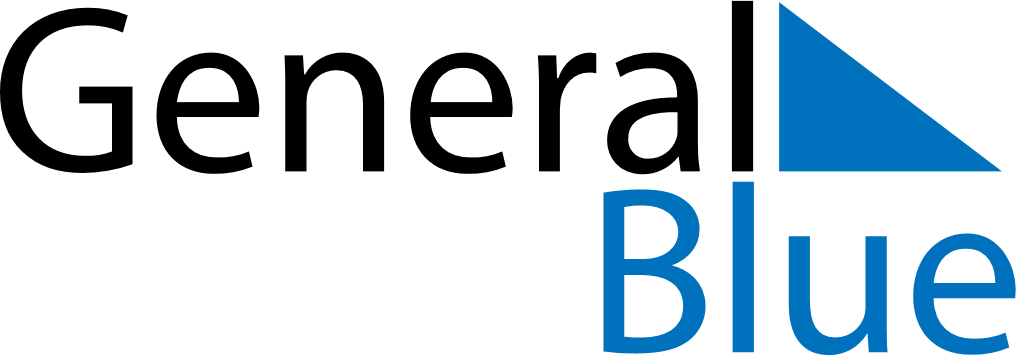 December 2018December 2018December 2018PanamaPanamaSundayMondayTuesdayWednesdayThursdayFridaySaturday12345678Mother’s Day91011121314151617181920212223242526272829Christmas Day3031